Just In Time Quick CheckStandard of Learning (SOL) G.5b SOL G.5b - Just in Time Quick Check Three sprinkler heads are placed on a lawn at each vertex of a triangular pattern shown. Order the angles that are formed by the triangular pattern from smallest to largest angle using the blanks provided. The figure is not drawn to scale.    _______ , ________ , ________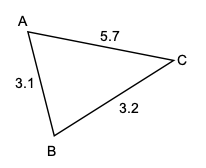 Three stages at a music festival are arranged in a triangle.  The distances between the centers of each stage are given:Stage A and Stage B: 100 yards Stage B and Stage C: 135 yardsStage C and Stage A: 210 yards   List the interior angle measures formed at the center of each stage in descending order.3.  Jonya and Mikel are trying to determine the smallest angle in this figure. Jonya thinks that  is the smallest. Mikel thinks that  is the smallest. Who is correct? Explain your thinking. The figure is not drawn to scale. 

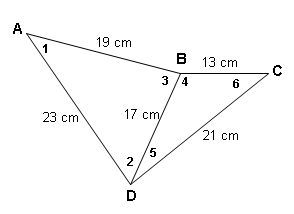  has a perimeter of 48 cm.  and .  List the interior angle measures of , ordered from greatest to least.SOL G.5b – Just in Time Quick Check Teacher NotesCommon Errors/Misconceptions and their Possible IndicationsThree sprinkler heads are placed on a lawn at each vertex of a triangular pattern shown. Order the angles that are formed by the triangular pattern from smallest to largest angle using the blanks provided. The figure is not drawn to scale. ________ , ________ , ________The common error students may make is to list the sides in the order from smallest to largest  . This may indicate that students do not recognize the angle that is opposite each side of the triangle.  Teachers are encouraged to demonstrate this concept using color-coded diagrams while going over examples with students, such as using the same color to outline the smallest side and angle, etc. Students may benefit from teachers drawing an arrow from a side to the opposite angle so that they may visualize any angle and its opposite side. Teachers may wish to reinforce the use of appropriate geometric notation (e.g., writing  instead of A, B, C to represent angles).Three stages at a music festival are arranged in a triangle.  The distances between the centers of each stage are given:Stage A and Stage B: 100 yards Stage B and Stage C: 135 yardsStage C and Stage A: 210 yards   List the interior angle measures formed at the center of each stage in descending order.A common error students may make is to list the angles from smallest to largest. This may indicate that students do not understand the meaning of descending vs. ascending.  Teachers may consider using visual aids (such as arranging straws with various lengths) or kinesthetic activities (such as asking students to stand up or sit down from their seats) to illustrate the meaning of ascending (to climb up) and descending (to climb down). 
3.    Jonya and Mikel are trying to determine the smallest angle in this figure. Jonya thinks that   is the smallest. Mikel think that  is the smallest. Who is correct? Explain your thinking. The figure is not drawn to scale. A common misconception would be for students to conclude that  is the smallest angle because it is across from the smallest side of the two triangles. This may indicate that some students do not realize that the angle-side relationships are only valid within a single triangle. Teachers should highlight to students that the angle-side relationships can only be found in a triangle, and not necessarily within an entire composite figure, when first introducing the concept. For example, teachers may consider saying, “the relationships between angles and sides in a triangle” instead of “the relationships between angles and sides in triangles.” Teachers may wish to have students identify the smallest angle in  and the smallest angle in  first. Then, have a class discussion and ask students to create counterexamples to show why  does not have to be the smallest angle of the two given triangles. has a perimeter of 48 cm.  and .  List the interior angle measures of , ordered from greatest to least.A common error some students may make is to base their list of the angles in descending order according to the coefficients of the given side length measures, being the longest side and  being the shortest side. This may indicate that some students are not considering that   is equivalent to , which represents the side between the longest and shortest side of the triangle. Teachers should encourage students to draw out the triangle and label each side based on the given information before ordering the angles. Then, engage students in color-coding as described in previous teacher notes to help them to differentiate between the longest side lengths and the relationship to the angle measures. 
Strand: TrianglesStandard of Learning (SOL) G.5bThe student, given information concerning the lengths of sides and/or measures of angles in triangles, will solve problems, including practical problems.  This will include ordering the angles by degree measure, given side lengths.Grade Level Skills:  Given information about the lengths of sides and/or measures of angles in triangles, solve problems, including practical problems.Order the angles of a triangle by their measures when given information about the lengths of the sides.Just in Time Quick CheckJust in Time Quick Check Teacher NotesSupporting Resources: VDOE Mathematics Instructional Plans (MIPS)G.5a-d – How Many Triangles? (Word) / PDF Version VDOE Word Wall Cards: Geometry (Word)|(PDF)  Classifying Triangles by SidesClassifying Triangles by AnglesAngle and Side RelationshipsOther VDOE ResourcesGeometry, Module 4, Topic 1 – Ordering the Sides and Angles of a Triangle [eMediaVA]Supporting and Prerequisite SOL: N/A